Publicado en barcelona, 08034 el 30/01/2015 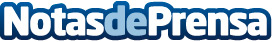 El sector retail ya dispone de un comparador de softwareEl comparador de software líder en España y Latino América, BUSCOelMEJOR.com lanza un nuevo comparador específico para ayudar, de forma gratuita y neutral, al sector retail a encontrar el mejor software para la gestión de su negocio Datos de contacto:BUSCOelMEJORComparador de software para empresas932054778Nota de prensa publicada en: https://www.notasdeprensa.es/el-sector-retail-ya-dispone-de-un-comparador Categorias: Marketing Logística Software Otras Industrias http://www.notasdeprensa.es